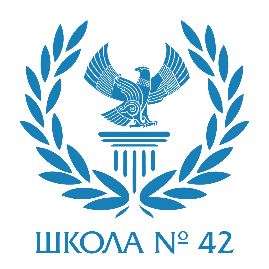 Муниципальное бюджетное общеобразовательное учреждение«Средняя общеобразовательная школа №42»ПРИКАЗ«24» октября 2020 года						№ 78-ПМахачкала«Об утверждении Положения о сетевой форме реализации образовательных программ»Во исполнение статьи 15 Федерального закона от 29 декабря 2012 г. №273 – ФЗ «Об образовании в Российской Федерации», на основании плана реализации регионального проекта «Современная школа» от 05.08.2020 № 882-391 (или иного документа, регламентирующего порядок сетевого взаимодействия в субъекте Российской Федерации и т. д.), приказываю:Утвердить прилагаемое Положение о сетевой форме реализации образовательных программ.Ответственным за организацию сетевого взаимодействия назначить Таджибову Эльвиру Магомедовну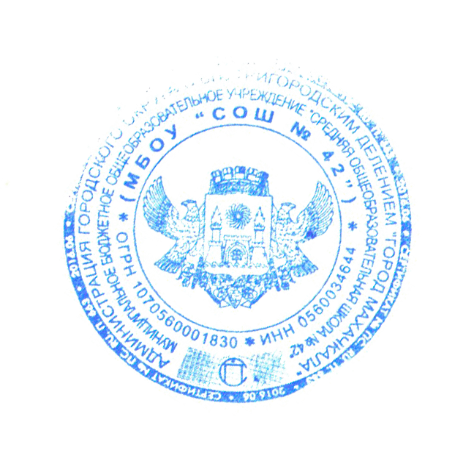 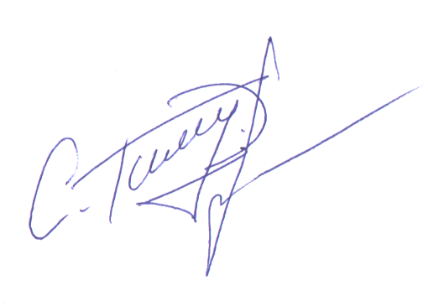 Врио директораТ. Н. Саркаров